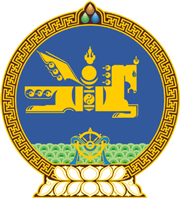 МОНГОЛ УЛСЫН ХУУЛЬ2020 оны 08 сарын 28 өдөр                                                                  Төрийн ордон, Улаанбаатар хотАЖ АХУЙН ҮЙЛ АЖИЛЛАГААНЫ ТУСГАЙ   ЗӨВШӨӨРЛИЙН ТУХАЙ ХУУЛЬД   НЭМЭЛТ ОРУУЛАХ ТУХАЙ1 дүгээр зүйл.Аж ахуйн үйл ажиллагааны тусгай зөвшөөрлийн тухай хуулийн 12 дугаар зүйлд доор дурдсан агуулгатай 12.6 дахь хэсэг нэмсүгэй:“12.6.Энэ хуулийн 11.1-д заасан баримт бичгийг бүрдүүлэх, хүлээн авах, мэдээллийн сан үүсгэх, түүнийг солилцох үйл ажиллагааны журмыг Монгол Улсын Засгийн газар батална.”	МОНГОЛ УЛСЫН 	ИХ ХУРЛЫН ДАРГА			       Г.ЗАНДАНШАТАР